
Eure-et-Loir
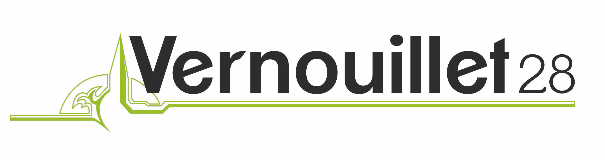 DOSSIER DE
DEMANDE DE SUBVENTION 2024
Montant inférieur ou égal à 1 000 €Dossier à retourner au plus tard le 15 septembre 2023Nom de l’association :	_________________________________________Contact(s) administratif et comptable :	_________________________________________	_________________________________________Montant sollicité :	_______________________ euros
Cocher la case correspondant à votre situation :
 Première demande
 Renouvellement d’une demande
Vous trouverez dans ce dossier :
• Des informations pratiques pour vous aider à le remplir
• Une demande de subvention (fiches 1-1 ; 1-2 ; 2 ; 3-1 et 3-2)
• Un modèle de déclaration sur l’honneur (fiche 4)
• La liste des pièces à joindre au dossier (fiche 5)
• Un compte rendu financier de l’action subventionnée (fiches 6-1 et 6-2)
Ce dossier est à envoyer avant la date butoir fixée par la ville :Par courrier : 	Mairie de Vernouillet
A l’attention de Monsieur le Maire
Esplanade du 8 mai 1945 – Maurice Legendre
BP 20113
28509 VernouilletPar mail :	vie-associative@vernouillet28.fr    Cadre réservé à la villeDate de réception du dossier :	Enregistré le : Date du Conseil Municipal :Valorisation mises à disposition :Montant de la subvention accordée :  INFORMATIONS PRATIQUES 
Qu’est-ce que le dossier de demande de subvention ?
Ce dossier doit être utilisé par toute association sollicitant une subvention auprès de la Ville de Vernouillet. Il concerne le financement d’actions spécifiques ou le fonctionnement général de l’association qui relève de l’intérêt général. Dès lors, il ne concerne pas les financements imputables sur la section d’investissement.Ce dossier a été établi conformément aux règles nationales et communautaires applicables aux financements publics.Il comporte 6 fiches :
► Fiches n° 1-1 et 1-2 : Présentation de l’associationPour bénéficier d’une subvention, vous devez disposer :D’un numéro SIRET (à défaut vous devez le demander à la direction régionale de l’INSEE. Cette démarche est gratuite : http://www.insee.fr)D’un numéro RNA, ou à défaut, du numéro de récépissé en préfecture.Ces références constitueront vos identifiants dans vos relations avec les services administratifs. Le numéro RNA (répertoire national des associations) est attribué à l’occasion des enregistrements de création ou modification en préfecture.► Fiches n° 2 : Budget prévisionnel de l’association et présentationSi vous disposez déjà d’un budget respectant la nomenclature du plan comptable associatif1, il vous suffit de le transmettre en ne faisant figurer sur la fiche que le montant de la subvention demandée.► Fiches n° 3-1 et 3-2 : Description de l’action projetéeVous devez remplir cette fiche si la demande de subvention est destinée au financement d’une action spécifique que vous souhaitez mettre en place.
Si vous sollicitez un financement pour plusieurs actions, vous devez remplir une fiche par action.► Fiches n° 4 : Déclaration sur l’honneurCette fiche permet au représentant légal de l’association, ou à son mandataire de signer la demande de subvention et d’en préciser le montant. Attention : votre demande ne sera prise en compte que si cette fiche est complétée et signée.► Fiches n° 5 : Pièces à joindre (tout dossier incomplet ne sera pas traité)► Fiches n° 6-1 et 6-2 : Compte rendu financierLe compte rendu financier est composé d’un tableau accompagné de son annexe explicative et d’un bilan qualitatif de l’action. Ce compte rendu est à détacher et à retourner dans les 6 mois suivant la fin de l’exercice au titre duquel la subvention a été accordée, accompagné du dernier rapport annuel d’activité et des comptes approuvés du dernier exercice clos.Le parcours de votre demande de subvention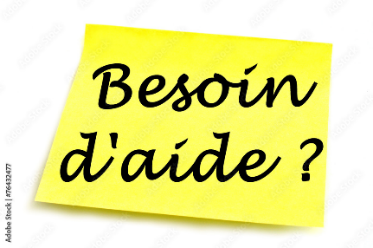 Besoins d’aide pour compléter le dossier de demande de subvention ?Vous pouvez contacter les services de la MairieMairie de VernouilletVie Associative – Eric STEINER
Esplanade du 8 mai 1945 – Maurice Legendre 28500 VernouilletAccueil sur RDV au 02 37 62 85 00CourrielVie-associative@vernouillet28.fr1-1. Présentation de l’association
Identification :
Nom : _________________________________________________________________________
_______________________________________________________________________________
Sigle : _________________________________________________________________________Objet : ________________________________________________________________________
_______________________________________________________________________________
_______________________________________________________________________________
Activités principales réalisées :Adresse du siège social : _______________________________________________________
Code postal : _________ Commune : ____________________________________________ Téléphone : ___/___/___/___/___     Télécopie : ___/___/___/___/___   
Courriel : ______________________________________________________________________
Site internet : __________________________________________________________________
Adresse de correspondance (si différente du siège) : ____________________________
_______________________________________________________________________________
Code postal : _________ Commune : ____________________________________________
_______________________________________________________________________________
Décrivez en quelques lignes vos activités au regard des statuts de l’association______________________________________________________________________________
______________________________________________________________________________
______________________________________________________________________________
______________________________________________________________________________
______________________________________________________________________________
______________________________________________________________________________
______________________________________________________________________________
______________________________________________________________________________
______________________________________________________________________________
______________________________________________________________________________
Identification du représentant légal (président ou autre personne désignée par les statut)
Nom : _______________________________ Prénom : _______________________________
Fonction : ____________________________________________________________________
Téléphone : ___/___/___/___/___ Courriel : ______________________________________
Identification de la personne chargée du présent dossier de subvention
Nom : ________________________________ Prénom : ______________________________
Fonction : ____________________________________________________________________
Téléphone : ___/___/___/___/___ Courriel : ______________________________________1-2. Présentation de l’associationI) Renseignements administratifs et juridiques
Numéro SIRET : I__I__I__I__I__I__I__I__I__I__I__I__I__I__I
Numéro RNA (ou à défaut celui du récépissé en préfecture) : I__I__I__I__I__I__I__I__I__I__I__I__I__I__I
Date de publication de la création au Journal Officiel : ____________________________
Votre association dispose-t-elle d’un commissaire aux comptes ? :  Non    OuiVotre association dispose-t-elle d’un expert-comptable ? :  Non    Oui
Composition de la gouvernance Vie de l’associationII) Renseignements concernant les ressources humainesNombre d’adhérents de l’association au 31 décembre de l’année écoulée : Moyens humains de l’association :
Bénévole : personne contribuant régulièrement à l’activité de l’association, de manière non rémunérée.
Nombre de bénévoles : ___________________
Nombre de volontaires : ___________________
Nombre total de salariés : ___________________
Nombre de salariés en équivalent temps plein (ETPT) : ___________________
Cumul des cinq salaires annuels bruts les plus élevés : 
_______________________________________________________ euroEn 2022 ou 2023, avez-vous eu recours à un service civique pour une mission au sein de votre association ?       Non    OuiPour 2024, envisagez-vous de recourir à un service civique ?      Non    OuiEn 2022 ou 2023, avez-vous eu recours au dispositif CAP’ASSO pour une mission au sein de votre association ?       Non    OuiPour 2024, envisagez-vous de recourir au dispositif CAP’ASSO pour soutenir votre association ? Non    OuiIII) Renseignements concernant l’implication dans la vie localeAu titre de l’année 2024, l’association souhaite s’impliquer et participer aux côtés de la ville aux animations suivantes : Fête NationaleForum ACTIVILLEL’été aux grands présProgramme Noël ensembleFête de la MusiqueCommémorations/Vie patriotiqueCollecte, distribution de la banque alimentaireFêtes de quartierTemps d’activités périscolaires et/ou extrascolairesJournée des Droits de l’enfantFESTIFOOTJournée de la LaïcitéJournée des Droits des femmesAutres, à préciser : ______________________________________________________________________________
______________________________________________________________________________
______________________________________________________________________________
______________________________________________________________________________
______________________________________________________________________________
______________________________________________________________________________
______________________________________________________________________________
______________________________________________________________________________
______________________________________________________________________________
______________________________________________________________________________
Recettes réalisées sur des animations ville et/ou l’Atelier à spectacle en 2022 :Information sur la protection des données :Vos données sont nécessaires au service instructeur et comptabilité de la collectivité, pour assurer le suivi et la gestion de votre demande. Elles sont communiquées au Trésor Public pour les versements et conservées 2 ans pour les subventions sans suite, et 10 ans pour les subventions reçues/versées. Vous disposez de droits sur vos données que vous pouvez exercer auprès des services concernés.2. BUDGET PREVISIONNEL de l’associationSi l’exercice de l’association est différent de l’année civile, préciser les dates de début et de fin de l’exercice. Le total des charges doit être égal au total des produits.
Exercice 2024 	Ou date de début : _______________       date de fin : _______________3-1.  Présentation de l’action de l’association 
Dans le cas d’actions spécifiques, remplir une fiche par actionPersonne responsable de l’action :
Nom : ________________________________ Prénom : ______________________________
Fonction : ____________________________________________________________________
Téléphone : ________________________ Courriel : ________________________________
 Nouvelle action 	 Renouvellement d’une action
Présentation de l’action :
Intitulé : __________________________________________________________________________
Objectifs de l’action : ______________________________________________________________________________________________________________________________________________________________________________________________________________________________________________________________________________________________________________________
___________________________________________________________________________________Date de mise en œuvre prévue (début)
__________________________________________________________________________________________________________________________________________________________________________________________________________________________________________________________________________________________________________________________________________________________________________________________________________________________________________________________________________________________________________________Durée prévue (nombre de mois ou d’année(s)) :
__________________________________________________________________________________________________________________________________________________________________________________________________________________________________________________________________________________________________________________________________________________________________________________________________________________________________________________________________________________________________________________Information complémentaire éventuelle :
________________________________________________________________________________________________________________________________________________________________________________________________________________________________________________________________________________________________________________________________________________________________________________________________________________________________________________________________________________________________________________________________________________________________________________________________________________________________________________________________________________________3-2. Budget prévisionnel DE l’action
Ce budget doit être établi en prenant en compte l’ensemble des coûts directs et indirects et l’ensemble des ressources affectés à l’action.4. Déclarations sur l’honneur
Cette fiche doit obligatoirement être remplie pour toute demande (initiale ou renouvellement) quel que soit le montant de la subvention sollicitée. Important : Si le signataire n’est pas le représentant légal de l’association, joindre le pouvoir lui permettant d’engager celle-ci.
Je soussignée, (nom et prénom) ______________________________________________
Représentant(e) légal(e) de l’association ______________________________________
- certifie que l’association est régulièrement déclarée
- certifie que l’association est en règle au regard de l’ensemble des déclarations sociales et fiscales ainsi que des cotisations et paiements correspondants ;- Certifie que l’association souscrit au contrat d’engagement républicain annexé au décret pris pour l’application de l’article 10-1 de la loi n°2000-321 du 12 avril 2000 relative aux droits des citoyens dans leurs relations avec les administrations ».
- certifie exactes et sincères les informations du présent dossier, notamment la mention de l’ensemble des demandes de subventions déposées auprès d’autres financeurs publics ainsi que l’approbation du budget par les instances statutaires ;
- sollicite une subvention de : ______________________________________________ €
- précise que cette subvention, si elle est accordée, devra être versée au compte bancaire de l’association :
Nom du titulaire du compte : __________________________________________________
Banque : _____________________________________________________________________
Domiciliation :
Fait, le ____________________________________________________
Signature5. Pièces à joindre au dossier de demande de subvention
Pour une première demande :Les statuts régulièrement déclarés, en un seul exemplaire.La liste des personnes chargées de l’administration de l’association régulièrement déclarée (composition du conseil, du bureau...).Un relevé d’identité bancaire, portant une adresse correspondant à celle du n° SIRET.Si le présent dossier n’est pas signé par le représentant légal de l’association, le pouvoir donné par ce dernier au signataire.Les comptes approuvés du dernier exercice clos.Le plus récent rapport d’activité approuvé.Le compte de résultats et le bilan approuvés.Association employeuse : attestations de paiement URSSAF et fiscal.Le contrat d’engagement républicain daté et signé du Président.
Pour un renouvellement :Un exemplaire des statuts déposés ou approuvés de l’association.La liste des personnes chargées de l’administration de l’association régulièrement déclarée si elle a été modifiée.Un relevé d’identité bancaire de l’association, portant une adresse correspondant à celle du n° SIRET.Si le présent dossier n’est pas signé par le représentant légal de l’association, le pouvoir de ce dernier au signataire.Copie du dernier PV de l’Assemblée Générale.Le plus récent rapport d’activité approuvé.Le compte de résultats et le bilan approuvés.Association employeuse : attestations de paiement URSSAF et fiscal.Le contrat d’engagement républicain daté et signé du Président.6-1. Compte rendu financier : BILAN de L’ASSOCIATION OU DE l’action réalisée
Ces 2 fiches sont à détacher et à retourner dans les 6 mois suivants la fin de l’exercice au cours duquel la subvention a été accordée. Le compte rendu doit obligatoirement être établi avant toute nouvelle demande de subvention. 
Identification :
Nom : ______________________________________________________________
Numéro SIRET : I__I__I__I__I__I__I__I__I__I__I__I__I__I__INuméro RNA (ou à défaut celui du récépissé en préfecture) : I__I__I__I__I__I__I__I__I__I__I__I__I__I__IDécrire précisément la mise en œuvre de l’action : _______________________________________________________________________________________________________________________________________________________________________________________________________________________________________________________________________________________________________________________________________________________________________________________________________________________________Quel a été les date(s) et lieu(x) de réalisation de votre action ? : __________________________________________________________________________________________________________________________________________________________________________________________________________________________________________________________________________________________________________________________________________________________________________________________________________________________________________________________________________________________________________________Les objectifs de l’action ont-ils été atteints ? ________________________________________________________________________________________________________________________________________________________________________________________________________________________________________________________________________________________________________________________________________________________________________________________________________________________________________________________________________________________________________________________________________________________________________________________________________________________________________________________________________________________6-2. Compte rendu financier de l’action
Expliquer et justifier les écarts significatifs éventuels entre le budget prévisionnel de l’action et le budget final exécuté :
__________________________________________________________________________________________________________________________________________________________________________________________________________________________________________________________________________________________________________________________________________________________________________________________________________________________________________________________________________________________________________________Recettes réalisées sur des animations ville et/ou l’Atelier à spectacle en 2023 :
Observations à formuler sur le compte-rendu financier de l’opération subventionnée :
____________________________________________________________________________________________________________________________________________________________________________________________________________________________________________________________________________________________________________________________________________Je soussigné(é), (nom et prénom) __________________________________________________
Représentant (e) légal(e) de l’association __________________________________________
Certifie exactes les informations du présent compte rendu.
Fait, le ___________________ à ______________________________________
SignatureDépôt de la demande de subvention par l’association en mairie avant la date butoir fixée au 
15 septembre 2023Enregistrement par nos services et instruction de votre demande de subventionDécisionLa décision revient au Conseil Municipal. Pour toute subvention accordée par ce dernier, une convention sera conclue entre la ville et l’association bénéficiaire de la subvention, prévoyant l’objet, les modalités de l’aide et les dispositions d’évaluation et de contrôle de l’utilisation du soutien apporté. Le versement ne pourra intervenir qu’après signature de la convention.Versement de la subventionLa ville procède à la vérification de toutes les composantes du dossier : formulaire, pièces à joindre, convention, justificatifs …Ensuite, la Direction Générale des Finances, par l’intermédiaire du Trésorier, effectue un contrôle des pièces transmises avant le versement effectif des aides financières. Nom, prénomAdresse courrielPrésidentVice-présidentTrésorierTrésorier adjoint SecrétaireSecrétaire adjointRéunions statutairesBureauConseil
d’AdministrationAssemblée
GénéraleAssemblée Générale
ExtraordinaireDate de la dernière réunionNombre de participants à la dernière réunionNombre total de réunions de l’année Nombre d’adhérentsNombre d’adhérentsMontant de la cotisationHommeFemmeMontant de la cotisationVernolitains 18 ans et plusVernolitains < 18 ansHors commune 18 ans et plusHors commune < 18 ansTotalDate débutDate de finLieu de l’animationMontant des recettesTotal des recettesTotal des recettesTotal des recettesDépenses€Recettes€Prestation de service extérieurVentes de marchandises (hors alimentation)Fourniture d'entretien et de petit équipement Fourniture de bureauBuvettes (boissons, sandwichs)Achat de marchandisesSponsorsMatériel (précisez…)Participation des adhérentsLocation de matérielLotos ou autresLocation de salleBraderieAssurances Subvention de fonctionnementFrais postauxFrais de repas, hôtel, réceptionSubvention projetFrais de déplacement, transportsAutres subventionsPublicité, communication, SacemSalaires et charges de personnelsCotisationsAutres (précisez…)Autres recettesTOTAL DES DEPENSESTOTAL DES RECETTESDépenses€Recettes€TOTAL DES DEPENSESTOTAL DES RECETTESCode banqueCode guichetN° de compteClé RIBDépenses€Recettes€TOTAL DES DEPENSESTOTAL DES RECETTESDate débutDate de finLieu de l’animationMontant des recettesTotal des recettesTotal des recettesTotal des recettes